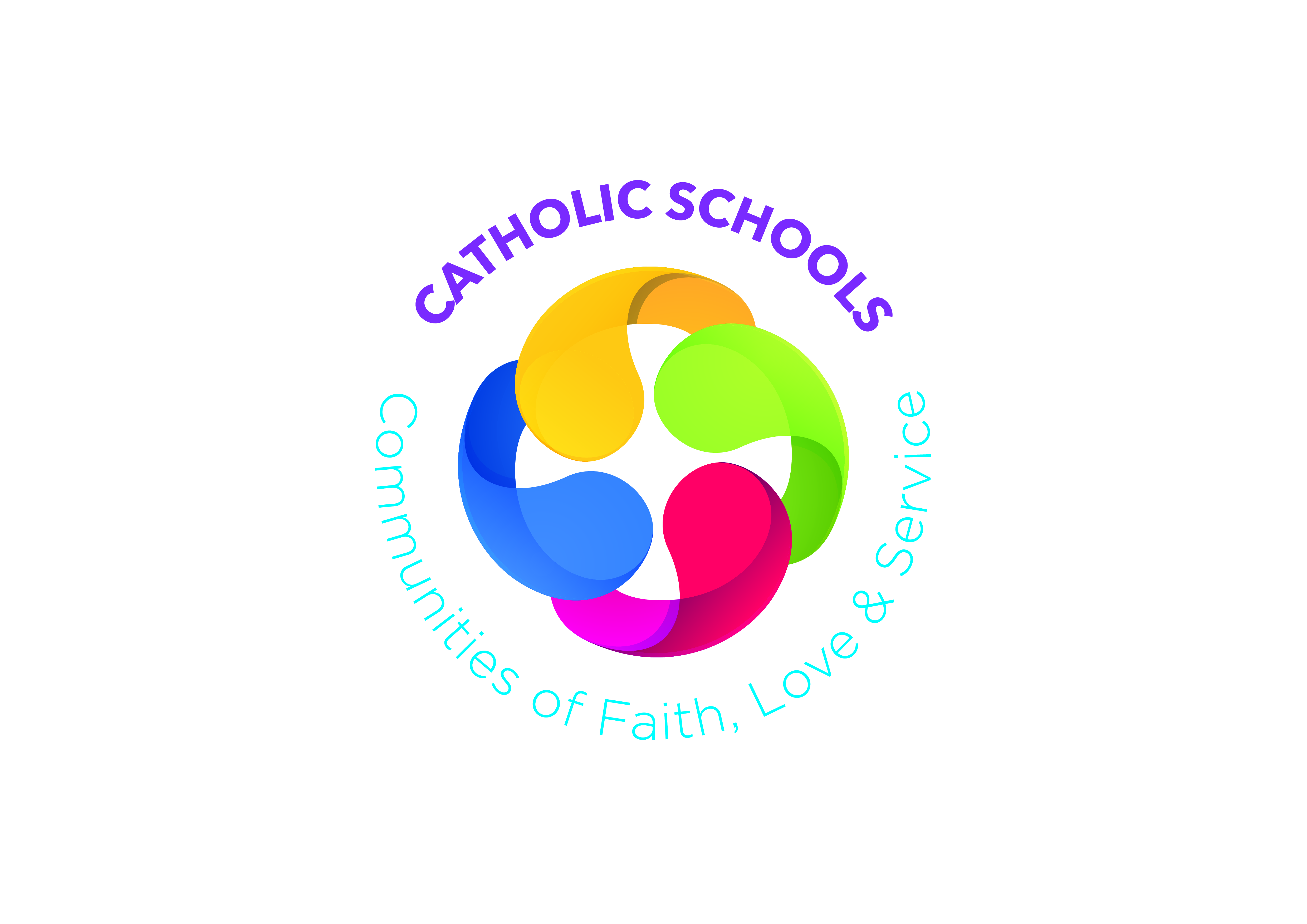 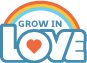 Prayer SpaceGreen cloth (Ordinary Time); Purple cloth when Lent begins; Bible open at Matthew 18; Candle; Rosary BeadsAdd to this space each week throughout the monthGreen cloth (Ordinary Time); Purple cloth when Lent begins; Bible open at Matthew 18; Candle; Rosary BeadsAdd to this space each week throughout the monthGreen cloth (Ordinary Time); Purple cloth when Lent begins; Bible open at Matthew 18; Candle; Rosary BeadsAdd to this space each week throughout the monthGreen cloth (Ordinary Time); Purple cloth when Lent begins; Bible open at Matthew 18; Candle; Rosary BeadsAdd to this space each week throughout the monthWeek 1We can lose our WayWeek 2The Lost SheepWeek 3Week 4We celebrate God’s Forgiveness in the Sacrament of ReconciliationLearning ObjectivesThink about how others feel when I do not show loveAcknowledge when I have done something wrongWhat reconciliation meansWhat can be done when someone makes a poor choiceTo say sorryExplain the meaning of The Lost SheepSee God as the Shepherd who will search for lost sheepDiscuss how God will always search for meRetell the parable of The Lost SheepTalk about ways I can fail to show loveThe Sacrament of Reconciliation is a special way to say sorry and ask for God’s forgivenessTalk about the parts of the Sacrament of ReconciliationDiscuss how it feels to be forgivenThe need for forgiveness from God and from othersLearning and Teaching ActivitiesStory:  Shauna’s Story Parts 1 & 2;Chat about Shauna’s diaryDrama:  Conscience AlleyOnline:  Shauna’s Story Part 3Chat:  What would you do?PB p28 Good Choice or Bad Choice?TM pp140-146 Online:  SheepArt:  Making sheepActivity:  A Lost SheepOnline:  A farmer and her sheepScripture:  The Lost Sheep Mt 18:12-14Drama:  Round Robin – tell the storySong:  The Lord, He is my ShepherdChat about the Good ShepherdPB p30 The Lost SheepTM pp147-151Online:  Recall Shauna’s storySong:  I’m SorryOnline:  Sacrament of ReconciliationArt:  Starting againOnline:  Sacrament of ReconciliationPB p32 The Sacrament of ReconciliationTM pp152-158Praying TogetherAct of SorrowPsalm 23Prayer ServicePray Act of SorrowPrayer Service:  ReconciliationAt HomePB p29 We can say we are sorryPray Act of SorrowPB p29 We can say we are sorryPray Act of SorrowPB p31 You search and find us, O GodPB p31 You search and find us, O GodPB p33 I’m sorryCross Curricular LinksWAU:  Springtime; Animals in Spring; Farmer and farmingPDMU:  Theme 1: Self-Awareness https://ccea.org.uk/downloads/docs/ccea-asset/Resource/PDMU%20Progression%20Grid%20for%20Key%20Stage%201.pdfTheme 2: Feelings and Emotions https://ccea.org.uk/downloads/docs/ccea-asset/Resource/PDMU%20Progression%20Grid%20for%20Key%20Stage%201.pdfTheme 3: Learning to Learn https://ccea.org.uk/downloads/docs/ccea-asset/Resource/PDMU%20Progression%20Grid%20for%20Key%20Stage%201.pdfTheme 6: Rules, Rights and Responsibilities https://ccea.org.uk/downloads/docs/ccea-asset/Resource/PDMU%20Progression%20Grid%20for%20Key%20Stage%201.pdfTheme 7: Managing Conflict https://ccea.org.uk/downloads/docs/ccea-asset/Resource/PDMU%20Progression%20Grid%20for%20Key%20Stage%201.pdfTheme 9: Learning to live as members of community https://ccea.org.uk/downloads/docs/ccea-asset/Resource/PDMU%20Progression%20Grid%20for%20Key%20Stage%201.pdfLLT: Unit 5: Why should I? http://www.nicurriculum.org.uk/docs/key_stages_1_and_2/areas_of_learning/pdmu/livinglearningtogether/year3/yr3_unit5.pdfRSE: Wonder!  info@loveforlife.org.ukWAU:  Springtime; Animals in Spring; Farmer and farmingPDMU:  Theme 1: Self-Awareness https://ccea.org.uk/downloads/docs/ccea-asset/Resource/PDMU%20Progression%20Grid%20for%20Key%20Stage%201.pdfTheme 2: Feelings and Emotions https://ccea.org.uk/downloads/docs/ccea-asset/Resource/PDMU%20Progression%20Grid%20for%20Key%20Stage%201.pdfTheme 3: Learning to Learn https://ccea.org.uk/downloads/docs/ccea-asset/Resource/PDMU%20Progression%20Grid%20for%20Key%20Stage%201.pdfTheme 6: Rules, Rights and Responsibilities https://ccea.org.uk/downloads/docs/ccea-asset/Resource/PDMU%20Progression%20Grid%20for%20Key%20Stage%201.pdfTheme 7: Managing Conflict https://ccea.org.uk/downloads/docs/ccea-asset/Resource/PDMU%20Progression%20Grid%20for%20Key%20Stage%201.pdfTheme 9: Learning to live as members of community https://ccea.org.uk/downloads/docs/ccea-asset/Resource/PDMU%20Progression%20Grid%20for%20Key%20Stage%201.pdfLLT: Unit 5: Why should I? http://www.nicurriculum.org.uk/docs/key_stages_1_and_2/areas_of_learning/pdmu/livinglearningtogether/year3/yr3_unit5.pdfRSE: Wonder!  info@loveforlife.org.ukWAU:  Springtime; Animals in Spring; Farmer and farmingPDMU:  Theme 1: Self-Awareness https://ccea.org.uk/downloads/docs/ccea-asset/Resource/PDMU%20Progression%20Grid%20for%20Key%20Stage%201.pdfTheme 2: Feelings and Emotions https://ccea.org.uk/downloads/docs/ccea-asset/Resource/PDMU%20Progression%20Grid%20for%20Key%20Stage%201.pdfTheme 3: Learning to Learn https://ccea.org.uk/downloads/docs/ccea-asset/Resource/PDMU%20Progression%20Grid%20for%20Key%20Stage%201.pdfTheme 6: Rules, Rights and Responsibilities https://ccea.org.uk/downloads/docs/ccea-asset/Resource/PDMU%20Progression%20Grid%20for%20Key%20Stage%201.pdfTheme 7: Managing Conflict https://ccea.org.uk/downloads/docs/ccea-asset/Resource/PDMU%20Progression%20Grid%20for%20Key%20Stage%201.pdfTheme 9: Learning to live as members of community https://ccea.org.uk/downloads/docs/ccea-asset/Resource/PDMU%20Progression%20Grid%20for%20Key%20Stage%201.pdfLLT: Unit 5: Why should I? http://www.nicurriculum.org.uk/docs/key_stages_1_and_2/areas_of_learning/pdmu/livinglearningtogether/year3/yr3_unit5.pdfRSE: Wonder!  info@loveforlife.org.ukWAU:  Springtime; Animals in Spring; Farmer and farmingPDMU:  Theme 1: Self-Awareness https://ccea.org.uk/downloads/docs/ccea-asset/Resource/PDMU%20Progression%20Grid%20for%20Key%20Stage%201.pdfTheme 2: Feelings and Emotions https://ccea.org.uk/downloads/docs/ccea-asset/Resource/PDMU%20Progression%20Grid%20for%20Key%20Stage%201.pdfTheme 3: Learning to Learn https://ccea.org.uk/downloads/docs/ccea-asset/Resource/PDMU%20Progression%20Grid%20for%20Key%20Stage%201.pdfTheme 6: Rules, Rights and Responsibilities https://ccea.org.uk/downloads/docs/ccea-asset/Resource/PDMU%20Progression%20Grid%20for%20Key%20Stage%201.pdfTheme 7: Managing Conflict https://ccea.org.uk/downloads/docs/ccea-asset/Resource/PDMU%20Progression%20Grid%20for%20Key%20Stage%201.pdfTheme 9: Learning to live as members of community https://ccea.org.uk/downloads/docs/ccea-asset/Resource/PDMU%20Progression%20Grid%20for%20Key%20Stage%201.pdfLLT: Unit 5: Why should I? http://www.nicurriculum.org.uk/docs/key_stages_1_and_2/areas_of_learning/pdmu/livinglearningtogether/year3/yr3_unit5.pdfRSE: Wonder!  info@loveforlife.org.ukWAU:  Springtime; Animals in Spring; Farmer and farmingPDMU:  Theme 1: Self-Awareness https://ccea.org.uk/downloads/docs/ccea-asset/Resource/PDMU%20Progression%20Grid%20for%20Key%20Stage%201.pdfTheme 2: Feelings and Emotions https://ccea.org.uk/downloads/docs/ccea-asset/Resource/PDMU%20Progression%20Grid%20for%20Key%20Stage%201.pdfTheme 3: Learning to Learn https://ccea.org.uk/downloads/docs/ccea-asset/Resource/PDMU%20Progression%20Grid%20for%20Key%20Stage%201.pdfTheme 6: Rules, Rights and Responsibilities https://ccea.org.uk/downloads/docs/ccea-asset/Resource/PDMU%20Progression%20Grid%20for%20Key%20Stage%201.pdfTheme 7: Managing Conflict https://ccea.org.uk/downloads/docs/ccea-asset/Resource/PDMU%20Progression%20Grid%20for%20Key%20Stage%201.pdfTheme 9: Learning to live as members of community https://ccea.org.uk/downloads/docs/ccea-asset/Resource/PDMU%20Progression%20Grid%20for%20Key%20Stage%201.pdfLLT: Unit 5: Why should I? http://www.nicurriculum.org.uk/docs/key_stages_1_and_2/areas_of_learning/pdmu/livinglearningtogether/year3/yr3_unit5.pdfRSE: Wonder!  info@loveforlife.org.ukWAU:  Springtime; Animals in Spring; Farmer and farmingPDMU:  Theme 1: Self-Awareness https://ccea.org.uk/downloads/docs/ccea-asset/Resource/PDMU%20Progression%20Grid%20for%20Key%20Stage%201.pdfTheme 2: Feelings and Emotions https://ccea.org.uk/downloads/docs/ccea-asset/Resource/PDMU%20Progression%20Grid%20for%20Key%20Stage%201.pdfTheme 3: Learning to Learn https://ccea.org.uk/downloads/docs/ccea-asset/Resource/PDMU%20Progression%20Grid%20for%20Key%20Stage%201.pdfTheme 6: Rules, Rights and Responsibilities https://ccea.org.uk/downloads/docs/ccea-asset/Resource/PDMU%20Progression%20Grid%20for%20Key%20Stage%201.pdfTheme 7: Managing Conflict https://ccea.org.uk/downloads/docs/ccea-asset/Resource/PDMU%20Progression%20Grid%20for%20Key%20Stage%201.pdfTheme 9: Learning to live as members of community https://ccea.org.uk/downloads/docs/ccea-asset/Resource/PDMU%20Progression%20Grid%20for%20Key%20Stage%201.pdfLLT: Unit 5: Why should I? http://www.nicurriculum.org.uk/docs/key_stages_1_and_2/areas_of_learning/pdmu/livinglearningtogether/year3/yr3_unit5.pdfRSE: Wonder!  info@loveforlife.org.ukOther Suggestions for FebruaryFeast day: St Brigid (1st); The Presentation in the Temple (2nd); Our Lady of Lourdes (11th);Ash Wednesday and Lent (see first lesson in March)Trócaire or other selected charity: https://www.trocaire.org/ways-to-help/fundraise/schools-fundraising-guide/Society of Missionary Children: https://www.wmi.ie/society-of-missionary-childrenFeast day: St Brigid (1st); The Presentation in the Temple (2nd); Our Lady of Lourdes (11th);Ash Wednesday and Lent (see first lesson in March)Trócaire or other selected charity: https://www.trocaire.org/ways-to-help/fundraise/schools-fundraising-guide/Society of Missionary Children: https://www.wmi.ie/society-of-missionary-childrenFeast day: St Brigid (1st); The Presentation in the Temple (2nd); Our Lady of Lourdes (11th);Ash Wednesday and Lent (see first lesson in March)Trócaire or other selected charity: https://www.trocaire.org/ways-to-help/fundraise/schools-fundraising-guide/Society of Missionary Children: https://www.wmi.ie/society-of-missionary-childrenFeast day: St Brigid (1st); The Presentation in the Temple (2nd); Our Lady of Lourdes (11th);Ash Wednesday and Lent (see first lesson in March)Trócaire or other selected charity: https://www.trocaire.org/ways-to-help/fundraise/schools-fundraising-guide/Society of Missionary Children: https://www.wmi.ie/society-of-missionary-childrenFeast day: St Brigid (1st); The Presentation in the Temple (2nd); Our Lady of Lourdes (11th);Ash Wednesday and Lent (see first lesson in March)Trócaire or other selected charity: https://www.trocaire.org/ways-to-help/fundraise/schools-fundraising-guide/Society of Missionary Children: https://www.wmi.ie/society-of-missionary-childrenFeast day: St Brigid (1st); The Presentation in the Temple (2nd); Our Lady of Lourdes (11th);Ash Wednesday and Lent (see first lesson in March)Trócaire or other selected charity: https://www.trocaire.org/ways-to-help/fundraise/schools-fundraising-guide/Society of Missionary Children: https://www.wmi.ie/society-of-missionary-childrenDifferentiationWhat went well?What would I change?Suggested Additional Resourceshttp://www.kandle.ie/http://www.derrydiocese.org/www.educationdublindiocese.iewww.prayingincolour.comwww.drawing-god.com http://www.kandle.ie/http://www.derrydiocese.org/www.educationdublindiocese.iewww.prayingincolour.comwww.drawing-god.com http://www.kandle.ie/http://www.derrydiocese.org/www.educationdublindiocese.iewww.prayingincolour.comwww.drawing-god.com http://www.kandle.ie/http://www.derrydiocese.org/www.educationdublindiocese.iewww.prayingincolour.comwww.drawing-god.com http://www.kandle.ie/http://www.derrydiocese.org/www.educationdublindiocese.iewww.prayingincolour.comwww.drawing-god.com http://www.kandle.ie/http://www.derrydiocese.org/www.educationdublindiocese.iewww.prayingincolour.comwww.drawing-god.com 